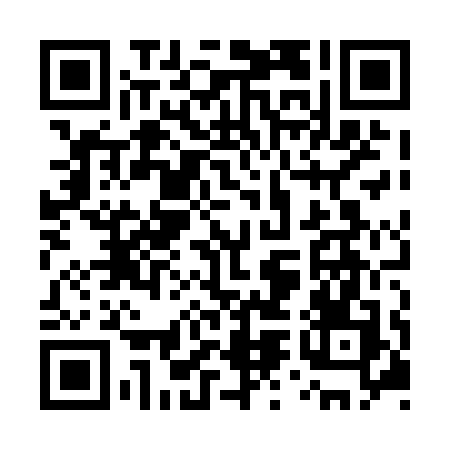 Ramadan times for Harrowsmith, Ontario, CanadaMon 11 Mar 2024 - Wed 10 Apr 2024High Latitude Method: Angle Based RulePrayer Calculation Method: Islamic Society of North AmericaAsar Calculation Method: HanafiPrayer times provided by https://www.salahtimes.comDateDayFajrSuhurSunriseDhuhrAsrIftarMaghribIsha11Mon6:066:067:251:165:207:087:088:2812Tue6:046:047:231:165:217:107:108:2913Wed6:026:027:221:165:227:117:118:3114Thu6:006:007:201:165:237:127:128:3215Fri5:585:587:181:155:247:147:148:3316Sat5:565:567:161:155:257:157:158:3517Sun5:545:547:141:155:267:167:168:3618Mon5:525:527:121:155:277:177:178:3719Tue5:515:517:111:145:287:197:198:3920Wed5:495:497:091:145:297:207:208:4021Thu5:475:477:071:145:307:217:218:4222Fri5:455:457:051:135:317:227:228:4323Sat5:435:437:031:135:327:247:248:4424Sun5:415:417:011:135:337:257:258:4625Mon5:395:397:001:125:347:267:268:4726Tue5:375:376:581:125:357:277:278:4927Wed5:355:356:561:125:357:297:298:5028Thu5:335:336:541:125:367:307:308:5129Fri5:315:316:521:115:377:317:318:5330Sat5:295:296:501:115:387:327:328:5431Sun5:265:266:491:115:397:337:338:561Mon5:245:246:471:105:407:357:358:572Tue5:225:226:451:105:417:367:368:593Wed5:205:206:431:105:427:377:379:004Thu5:185:186:411:095:427:387:389:025Fri5:165:166:391:095:437:407:409:036Sat5:145:146:381:095:447:417:419:057Sun5:125:126:361:095:457:427:429:068Mon5:105:106:341:085:467:437:439:089Tue5:085:086:321:085:477:457:459:0910Wed5:065:066:311:085:477:467:469:11